The hands & feet of calvaryUnited Church Of ChristJanuary 2023                 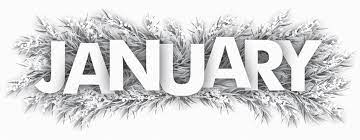 ___________________________________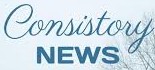 1/22  Consistory Meeting, Following Worship2023 Calvary Consistory OfficersPresident – Becky Crist        Vice President – Rona Britton    Secretary – Sherry Bauer   Treasurer – Linda HimebackElders:  Harold Albitz, Sherry Bauer, Kim Marburger, Marlene LatshawDeacons:  Rona Britton, Tracey Frey, Becky Crist, Sonya Spotts, Linda West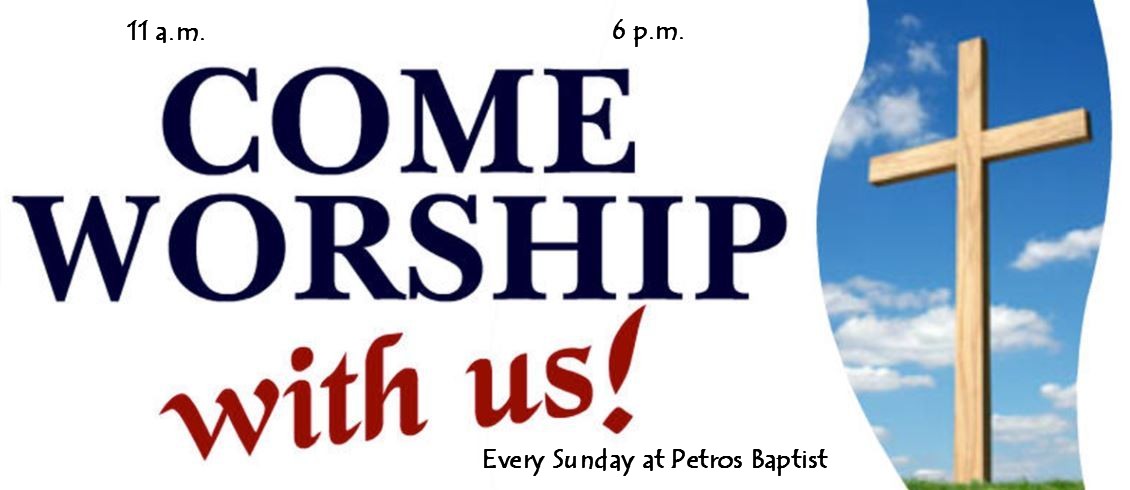 Pastor Dave Brumbaugh - Worship begins at 9:30am... unless otherwise noted!Join us in person or via Facebook Live or Zoom! No computer or smart phone? No problem! You only need a phone to listen to Worship via Zoom! Dial: 1-646-558-8656 and when prompted, enter the Meeting ID 913 8085 8414 and listen to the voice prompts for simple directions. If you are asked for a password/passcode, enter 848423.January 2023JANUARY 1 – First Sunday After Christmas (Guest Preaching:  Rev. Elmer Reinhold)JANUARY 8 – Epiphany Sunday Ephesians 3:1-12     Matthew 2:1-12Message  “Magi Gifts”JANUARY 15 – Second Sunday of Epiphany 1 Corinthians 1:1-9     John 1:29-42Message  “What Do Names Mean?”JANUARY 22 – Third Sunday of Epiphany 1 Corinthians 1:10-18      Matthew 4:12-22Message   “The Beginning…”JANUARY 29 – Fourth Sunday of Epiphany Micah 6:1-8    Matthew 5:1-12Message  “O How Blessed…!”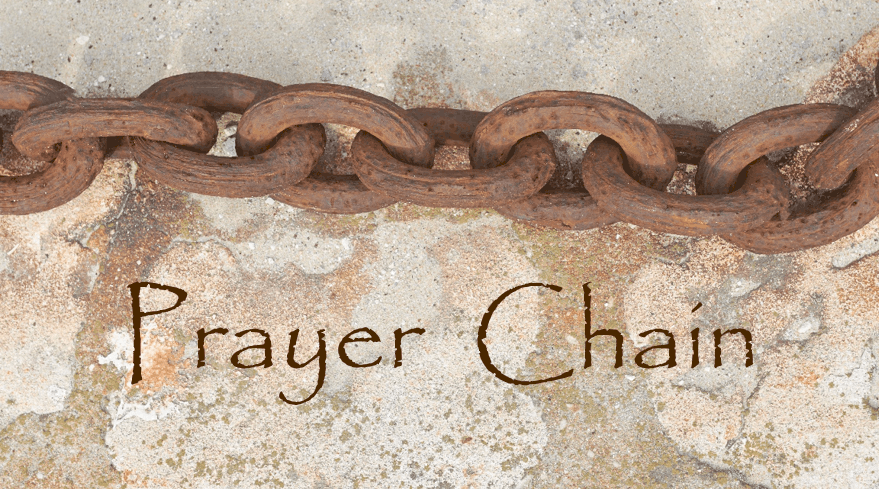 The Prayer Chain is ready to pray for you!If you need prayers for yourself or a loved one, reach out to Pastor Dave, or the church office and we will send the request through the Prayer Chain.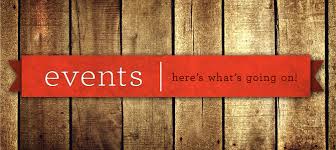 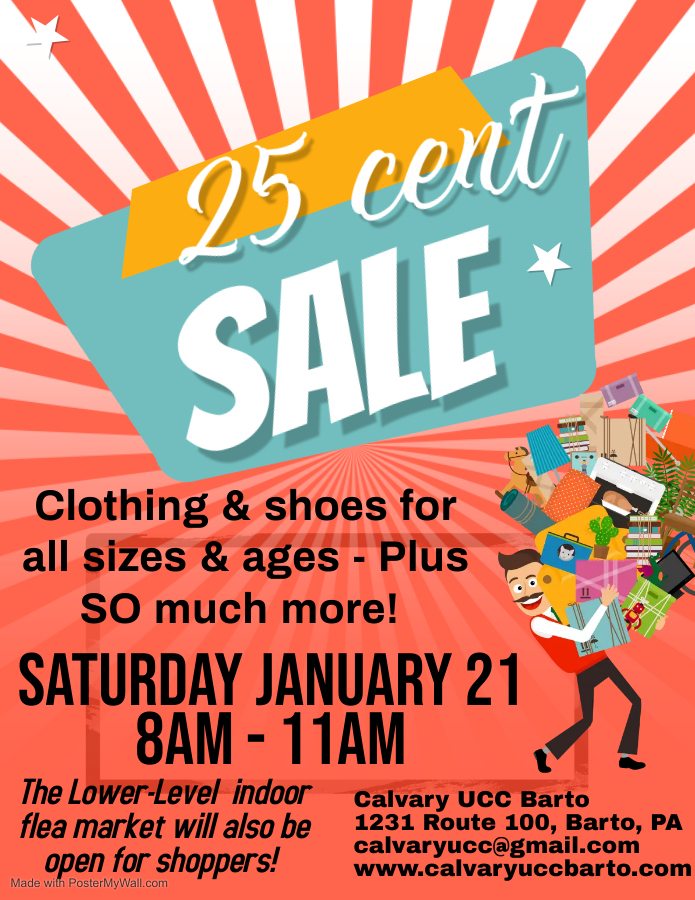 25₵ Sale & Indoor Flea Market! On Saturday January 21, from 8am – 11am, explore hundreds of items at our locally famous 25₵ Sale upstairs, and then downstairs check out our incredible Indoor Flea Market. Want to Volunteer? Please see Kim  Marburger if you are able to help unpack boxes of clothing for the 25₵ sale on Wednesday January  18th  and/or Thursday January 19th  from 4-7pm Lunch Bunch!  Join us for a lunchtime gathering, at a local restaurant, for conversation, food, and fellowship! Everyone is welcome to attend, just sign up (fellowship board on the ramp) so that the selected restaurant has enough space set aside for our group. Wednesday January 11th, we will meet at The Bally Hotel at 11:30am.  If you have any questions, please see Kim Yerger. 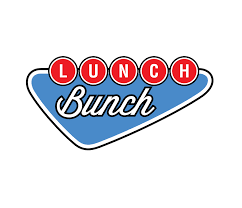 * Thank You to everyone that helps promote, volunteer, participates, andgives their time to make events successful! *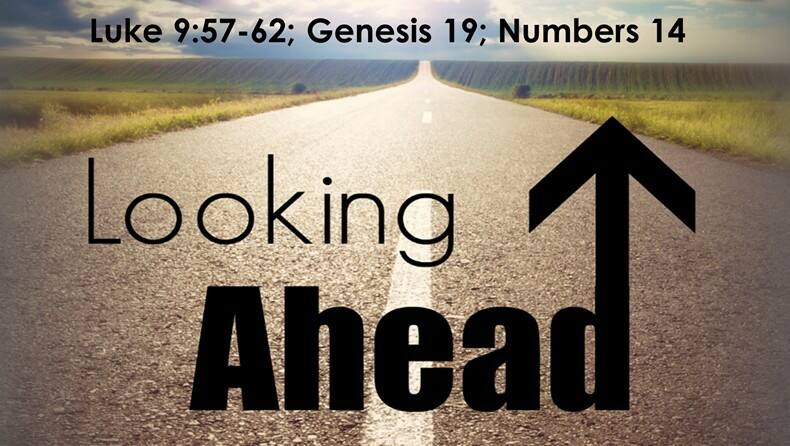 Like to plan events? Join us at the Fellowship and Social Ministries meeting on Wednesday February 1st at 7pm. We will be planning upcoming events for the next 6 months and would love your input and ideas! Community To-Go Free Lunch and Clothing Giveaway is planned for Saturday February 18th, from 8am – 11am.  More information to soon follow! Spring Basket Raffle donations are due by Sunday March 18th, you may drop them off at the office or give them to Kim Marburger.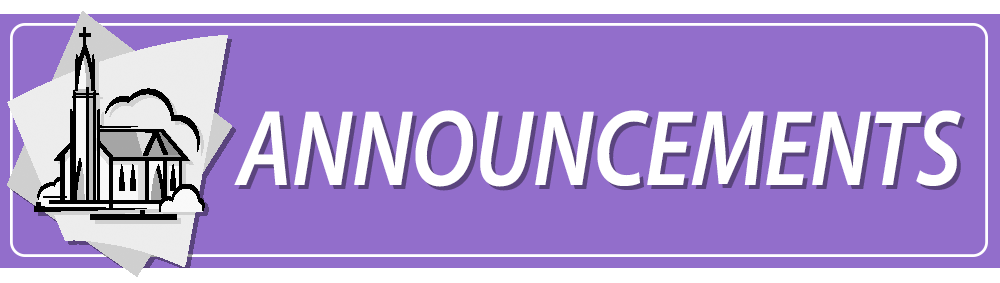 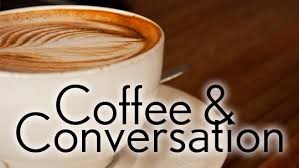 YOU are invited to gather for Coffee and Conversation on Sunday mornings at 8:45 AM in Calvary’s Fellowship Hall.  Everyone is welcome to attend this time of fellowship! If you wish to provide a breakfast Danish, treat, fruit, or snack kindly sign up on the Fellowship Board (located on the ramp) for a specific date of your choice. Please see Becky or Marlene if you have any questions. 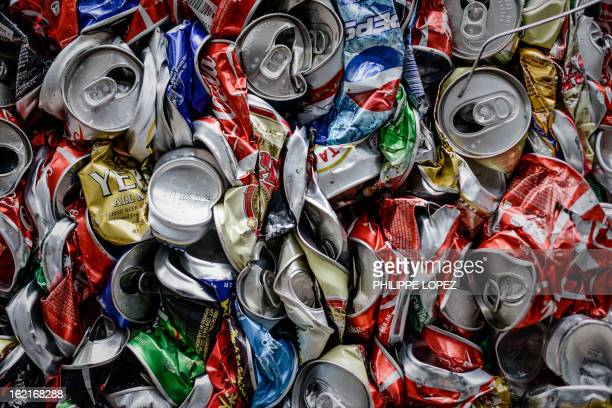 Canning Jars are collected year-round, and saved for chow-chow and our annual Vegetable Soup Sale. You may leave your empty (pint and quart) jars, lids, and bands, at the lower double doors at any time. Thank you for recycling these items to help keep the cost of materials down!
Please remember to swipe your Save-A-Tape card when you check out at Redner’s Markets. The Save-A-Tape card MUST be used for your purchase to be credit to the church’s rebate total. Thanks again to everyone for turning in the tapes.  Thank you to Marlene Latshaw for all the organizing and adding!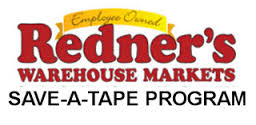 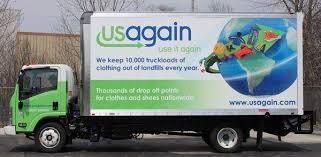 USAgain CLOTHING BINS at Calvary Thank you to all that help to fill our bins and help to reduce, reuse, and recycle clothing materials! Please keep in mind that once bags are dropped into the collection bins, the church has no access to them. So, if you are wanting to donate items to the Flea Market, or to Calvary’s Closet, please drop your items off at the lower doors. Thank you!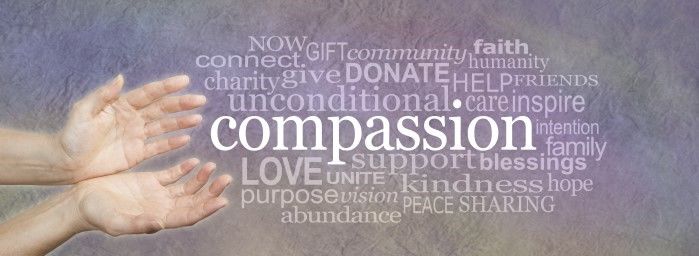 Calvary’s Closet NewsAnother busy time for us, as The Ann Frances Outreach Foundation was on the street every night that Code Blue was declared. For those of you not familiar with the term “Code Blue” this is put into effect any time that the outside temperature dips below 32 degrees.  Code Blue puts the Street Outreach team into action, distributing hot meals, hot beverages, blankets, sleeping bags, sweatshirts, tents, pants, coats, hats, gloves and scarves to the unsheltered…many of which Calvary’s Closet has helped to provide thanks to your generous donations! 					          (…continued)We have also been able to help several families in need with providing them clothes, shoes and pots & pans. Six people were assisted with clothing when they lost everything in a multi-unit house fire. A nine year-old child who lost her mother, was put into the custody of her grandfather, and we were able to provide her with winter clothing, shoes, a coat, and some small toys after we were notified that her grandfather really didn’t have anything for her. These are just the newest updates to how we are helping those in need within our community, and putting donations to the best possible use! Thank you for your generosity in helping us, help those who need it the most. Calvary’s ClosetIf you or someone that you know could use a little helping hand with clothing or housewares, please send an email to:   CalvarysClosetBarto@gmail.com  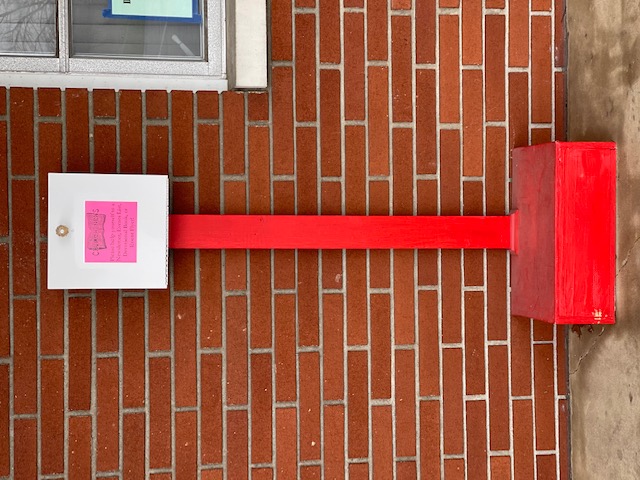 ______Notes from the administrator’s desk…_____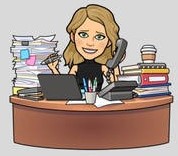 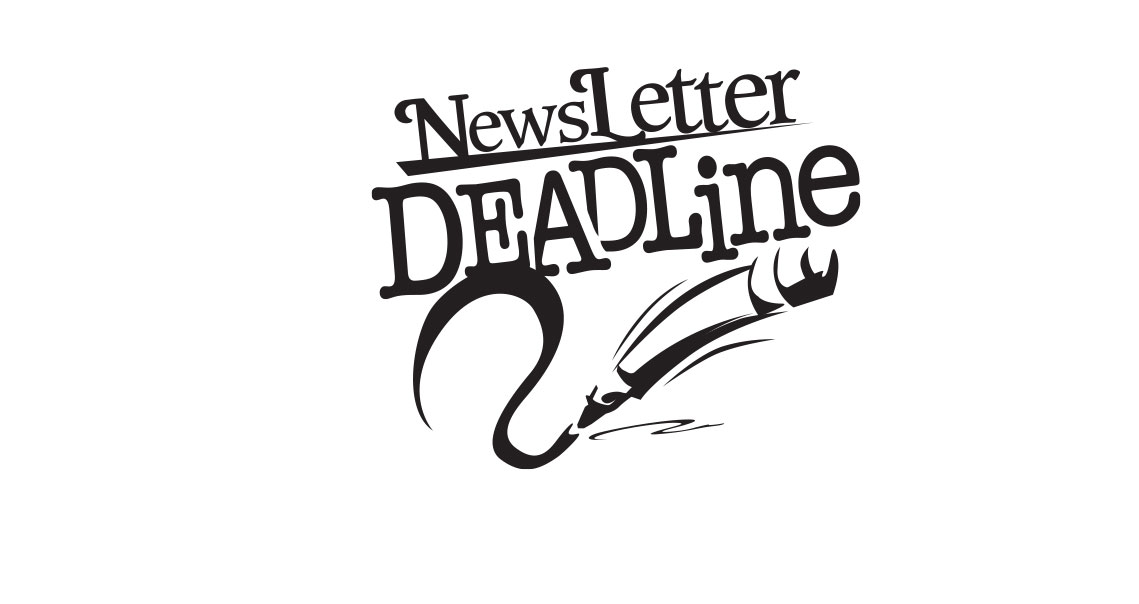 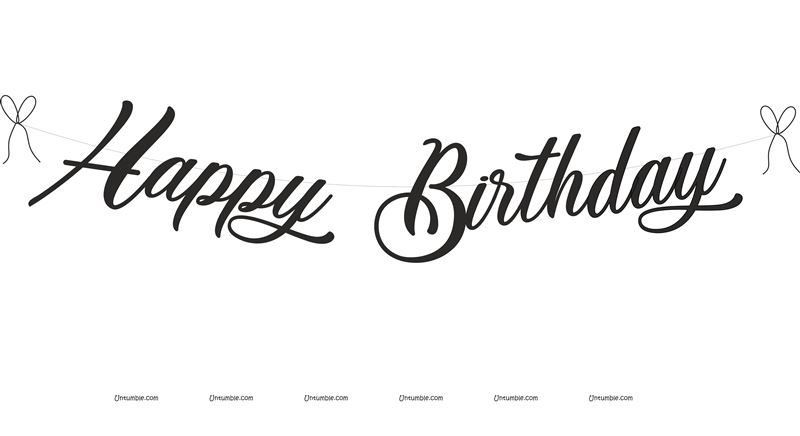 January Birthdays1/7	Wesley Fox 1/9	Andrew Haring1/10	Grant Fronheiser 1/14	George Jacob	Jr.1/15	Tyler Reigner1/17	Levi Derstine1/19	Joan Albitz1/26	Virginia Angstadt & Noah Schwenk*If you have a Birthday during the month and it was not mentioned, or the date is listed wrong, please let the office know.  We are working to keep our records updated and your help in this effort is appreciated.  Thank you.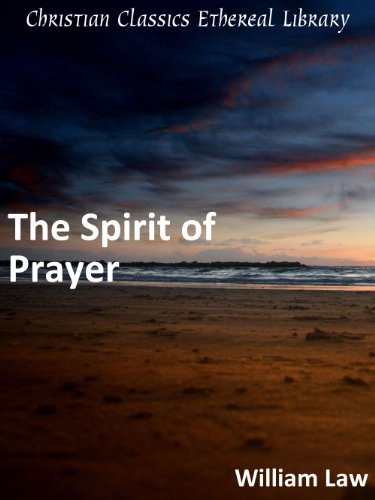 If you are going to the hospital, having surgery, or have recently been in the hospital, please inform Pastor Dave in one of three ways:- Call him on his cell phone:  1-717-466-1216       - Email him:  trumpet@dejazzd.com- Call the Church office and leave a message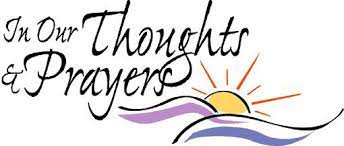 Mabel SchultzFrederick Living2849 Big Rd.Third floor, room 1311Zieglerville, PA 19492Barbara MoserFrederick Living2849 Big Rd.First floor, Apt 1102 Zieglerville, PA 19492610-652-2263Paul SchollenbergerP.O. Box 141New Berlinville, PA 19545 610-367-9655Thelma BorcheltFrederick Living2849 Big Rd.  Apt. 1211Zieglerville, PA 19492610-652-5115Janet KulpAmity Place Room #123139 Old Swede Rd.Douglassville, PA 19518610-385-9745Lillian Miller3711 Hershey Ct.Whitehall, PA 18052-3369610-769-7318Eileen Haring1828 Big Rd.Gilbertsville, PA 19525610-754-6046Sallie Fronheiser241 Big Rd.Bechtelsville, PA 19505484-944-4504